NCSA Attendance Roster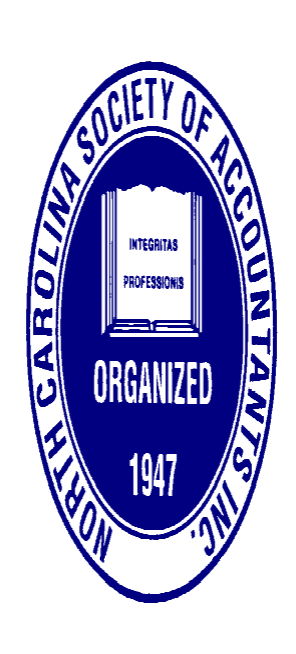 <Chapter location> ChapterDate:<Day, Month day, year>ATTENDEE NAMEPTIN (if not on file already)Virtual Attendance Verified(clock time verification was preformed))First Name Last NamePXXXXXXX (Example)